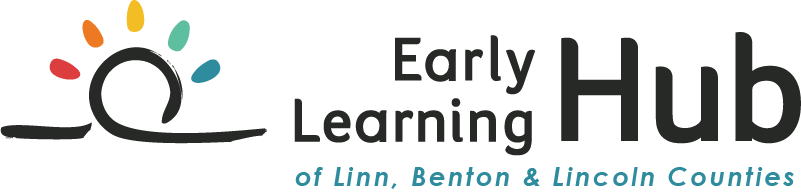 Carta de SolicitudRequisitos & PuntajesPágina de la CoberturaPágina de la CoberturaPágina de la CoberturaPágina de la CoberturaPágina de la CoberturaPágina de la CoberturaOrganización solicitando:Persona de Contacto:Persona de Contacto:Numero de teléfono:Correo electrónico:Correo electrónico:Dirección de domicilio:¿Qué meta (s) del “EL Hub” aborda su proyecto? Ayudar a los niños para tener éxito cuando entren a la escuela Ayudar a los niños para tener éxito cuando entren a la escuela Ayudar a los niños para tener éxito cuando entren a la escuela Que las familias estén saludables, estables y unidas Que las familias estén saludables, estables y unidas¿Qué indicador (es) del “EL Hub” aborda su proyecto? ¿Cuánto financiamiento se solicita para el Centro de Aprendizaje Temprano “EL Hub” de los condados de Linn, Benton, & Lincoln?¿Cuánto financiamiento se solicita para el Centro de Aprendizaje Temprano “EL Hub” de los condados de Linn, Benton, & Lincoln?¿Cuánto financiamiento se solicita para el Centro de Aprendizaje Temprano “EL Hub” de los condados de Linn, Benton, & Lincoln?¿Cuánto financiamiento se solicita para el Centro de Aprendizaje Temprano “EL Hub” de los condados de Linn, Benton, & Lincoln?¿Cuánto financiamiento se solicita para el Centro de Aprendizaje Temprano “EL Hub” de los condados de Linn, Benton, & Lincoln?Indique el periodo de tiempo para el que está solicitando el financiamiento: (El rango máximo permitido es del 1 de julio del 2016 al 30 de junio del 2017)Indique el periodo de tiempo para el que está solicitando el financiamiento: (El rango máximo permitido es del 1 de julio del 2016 al 30 de junio del 2017)Indique el periodo de tiempo para el que está solicitando el financiamiento: (El rango máximo permitido es del 1 de julio del 2016 al 30 de junio del 2017)Indique el periodo de tiempo para el que está solicitando el financiamiento: (El rango máximo permitido es del 1 de julio del 2016 al 30 de junio del 2017)Indique el periodo de tiempo para el que está solicitando el financiamiento: (El rango máximo permitido es del 1 de julio del 2016 al 30 de junio del 2017)Describa el inicio del cronograma:Nombre los grupos específicos que serán impactados por sus servicios:¿Cuántos niños pequeños y/o familias con niños pequeños serán servidas?¿Cuántos niños pequeños y/o familias con niños pequeños serán servidas?¿Cuántos niños pequeños y/o familias con niños pequeños serán servidas?¿Cuántos niños pequeños y/o familias con niños pequeños serán servidas?¿Cuántos niños pequeños y/o familias con niños pequeños serán servidas?_______________niños_______________familiasIndique los datos demográficos específicos que serán impactados por su servicio (marque todas las que apliquen): Indique los datos demográficos específicos que serán impactados por su servicio (marque todas las que apliquen):   Grupos de color             Niños con discapacidades  Rural        Urbano                   Aprendices del idioma inglés  Familias en pobreza  Grupos de color             Niños con discapacidades  Rural        Urbano                   Aprendices del idioma inglés  Familias en pobreza  Grupos de color             Niños con discapacidades  Rural        Urbano                   Aprendices del idioma inglés  Familias en pobreza  Grupos de color             Niños con discapacidades  Rural        Urbano                   Aprendices del idioma inglés  Familias en pobreza¿Qué grupos de edades de niños serán servidos (marque todas las que apliquen):¿Qué grupos de edades de niños serán servidos (marque todas las que apliquen):  Prenatal                        Infante/”Toddler” (menos de 3 años) Pre escolares (3-5 años)   Estudiantes en transición al Kínder (5-6 años)  Prenatal                        Infante/”Toddler” (menos de 3 años) Pre escolares (3-5 años)   Estudiantes en transición al Kínder (5-6 años)  Prenatal                        Infante/”Toddler” (menos de 3 años) Pre escolares (3-5 años)   Estudiantes en transición al Kínder (5-6 años)  Prenatal                        Infante/”Toddler” (menos de 3 años) Pre escolares (3-5 años)   Estudiantes en transición al Kínder (5-6 años)